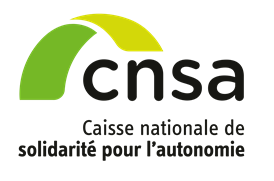 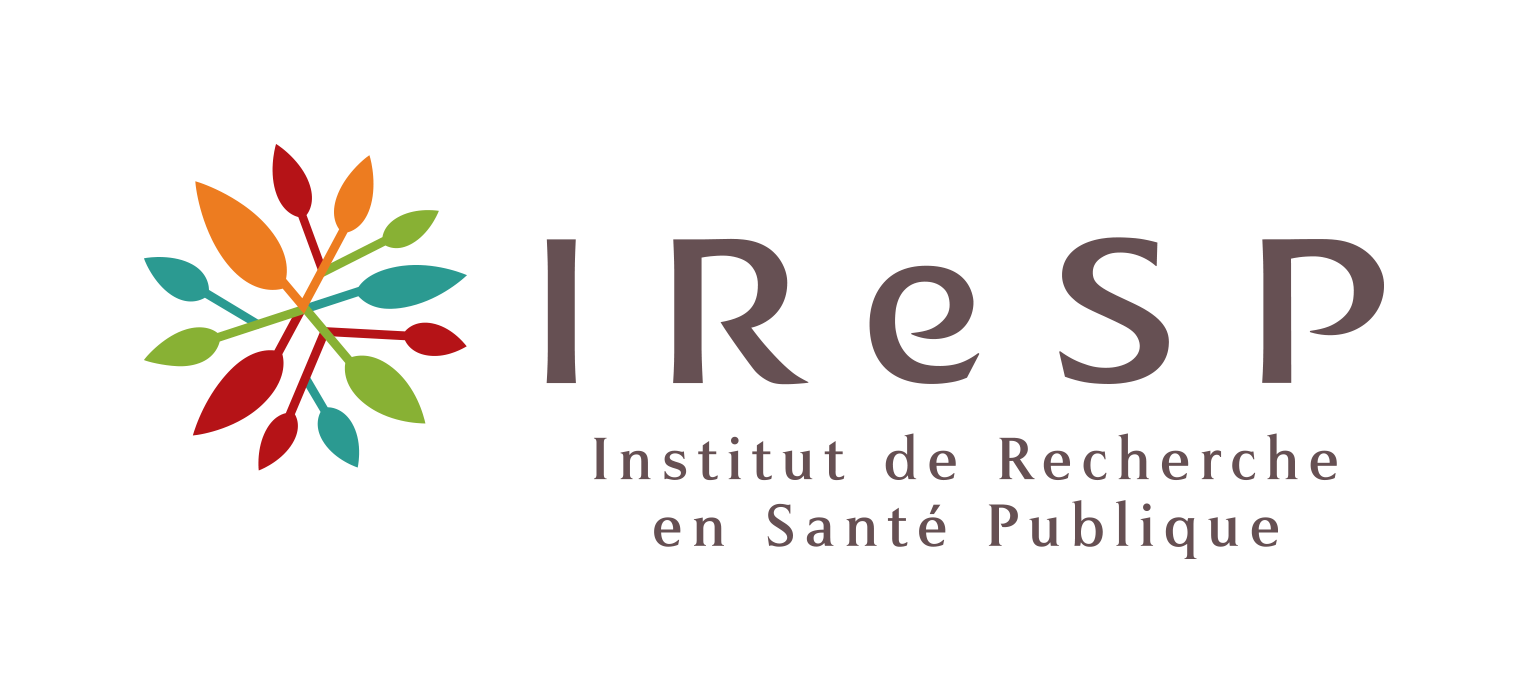 Ce dossier doit être déposé sur la plateforme EVA3Au plus tard le 31 mai 2020 (minuit, heure de Paris) 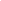 Pièces à envoyer pour un dépôt de candidaturedisponibles sur le site de l’IReSP www.iresp.netLe document scientifique (ce document) qui comporte le projet de recherche, au format Word ;Le document financier au format Excel (Formulaire budget AAP 2020) ;Le dossier complet (synthèse du document scientifique et financier) avec les signatures, au format PDF.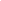 Instructions pour l’envoi des documents :Les annexes doivent être intégrées au dossier de candidature et ne pas figurer sur des documents séparés ;Le fichier Word ne doit pas excéder 2 Mo (compresser les éventuelles figures) ;Titre des documents : Nom-du-responsable-dossier.doc, Nom-du-responsable-budget.xls ; Nom-du-responsable-complet.pdf.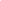 Renseignements administratifs : virginia.ozkalp-poincloux@inserm.frIl est impératif de bien prendre connaissance du guide du candidat avant de remplir ce document.Soumission aux appels à projets de l’IReSP Option 1 : Première soumission (projet jamais déposé à l’IReSP) Option 2 : Nouvelle soumission d’un projet déjà déposé (y compris le changement du titre, le changement de coordonnateur de projet, le dépôt dans un autre appel à projet…)Si Option 2, Précisez :Titre du projet (en minuscules) :Acronyme (le cas échéant) :Equipes impliquées dans le projet :Il ne s’agit pas d’équipes au sens administratif mais d’équipes créées pour répondre à l’appel à projets. Par contre, des personnes dépendant d’un organisme gestionnaire différent ne peuvent pas être dans la même équipe.* A noter : le coordonnateur du projet ne peut pas être un doctorant. Le coordonnateur du projet doit être un membre titulaire d’un doctorat.Budget total demandé (€) :Durée du projet (mois) :Modalité : Modalité 1 : contrat de définition Modalité 2 : aide à la mise en place de projets européens Modalité 3 : soutien de projets de recherche Modalité 4 : soutien de projets de recherche exploitant des bases de données existantesDimension participative du projet :  OUI NONÉquipe n°11) Coordonnateur du projetFinancement(s) obtenu(s) dans le cadre d’appels à projets précédents lancés par l’IReSPAvez-vous déjà été financé dans le cadre d’appels à projets lancés par l’IReSP ? Oui		 NonSi oui, merci d’indiquer :Engagement du coordonnateur pour les futures publications du projet soumis, en cas de financement de ce dernier par l’IReSP  	En cochant la case ci-contre, le coordonnateur s’engage à publier dans HAL* toutes les publications issues du présent projet soumis, en cas de financement de ce dernier par l’IReSP.* La signature électronique est un scan de la signature sous forme d’image en jpeg.2) Membres de l’équipe n°1 impliqués dans le projet (y compris le coordonnateur du projet)Il ne s’agit pas d’équipes au sens administratif mais d’équipes créées pour répondre à l’appel à projets. Par contre, des personnes dépendant d’un organisme gestionnaire différent ne peuvent pas être dans la même équipe.* Mentionner également le personnel temporaire (niveau et fonction) dont le recrutement est envisagé et souligner lorsqu’un financement de salaire est demandé pour cette personne.** Ne pas indiquer dans ce tableau les assistants administratifs, ni les M1 et M2.*** A remplir si concerné**** C’est le % de leur temps de travail dévolu à cette recherche. Indiquer si ce n’est pas sur la durée totale du projet. Minimum 30% pour le coordonnateur du projet.* La signature électronique est un scan de la signature sous forme d’image en jpeg.3) Renseignements administratifs pour l’équipe 1 (renseignements nécessaires en cas de financement du présent projet) * joindre en annexes le RIB original (sauf équipes Inserm)4) Renseignements concernant l’équipe n°1CV court du coordonnateur du projet (une demi-page maximum)Publications du coordonnateur du projet (limitées à 10 publications)Publications des autres membres de l’équipe n°1 (limitées à 15 publications)Équipe  n° NN = 2, 3, 4 … : une pour chaque équipe participante ;Vous devez aussi renseigner ici les équipes qui ne demandent pas de financement.Remarque : Les équipes étrangères ne peuvent pas être financées directement dans le cadre de cet appel à projets. 1) Responsable de l’équipe N du projetFinancement(s) obtenu(s) dans le cadre d’appels à projets précédents lancés par l’IReSPAvez-vous déjà été financé dans le cadre d’appels à projets lancés par l’IReSP ? Oui		 NonSi oui, merci d’indiquer :Engagement du responsable de l’équipe N pour les futures publications du projet soumis, en cas de financement de ce dernier par l’IReSP.  	En cochant la case ci-contre, le responsable de l’équipe N s’engage à publier dans HAL* toutes les publications issues du présent projet soumis, en cas de financement de ce dernier par l’IReSP.* La signature électronique est un scan de la signature sous forme d’image en jpeg.2) Membres de l’équipe N impliqués dans le projetIl ne s’agit pas d’équipes au sens administratif mais d’équipes créées pour répondre à l’appel à projets. Par contre, des personnes dépendant d’un organisme gestionnaire différent ne peuvent pas être dans la même équipe.* Mentionner également le personnel temporaire (niveau et fonction) dont le recrutement est envisagé et souligner lorsqu’un financement de salaire est demandé pour cette personne.** Ne pas indiquer dans ce tableau les assistants administratifs, ni les M1 et M2.*** A remplir si concerné**** C’est le % de leur temps de travail dévolu à cette recherche. Indiquer si ce n’est pas sur la durée totale du projet. Minimum 30% pour le coordonnateur du projet.3) Renseignements administratifs pour l’équipe N (renseignements nécessaires en cas de financement du présent projet) * joindre en annexes le RIB original (sauf équipes Inserm)4) Renseignements concernant l’équipe N Publications des membres de l’équipe N impliqués dans le projet (limitées à 10 publications)OU Principales missions et activité de la structure et des personnes membres de l’équipeDes autorisations règlementaires et/ou éthiques sont-elles nécessaires à la conduite du projet ? Oui		 NonSi oui, merci de préciser lesquelles : CPP* 	 CCTIRS/CEREES** 	 CNIL*** 	 Autres à préciser* Comité de Protection des Personnes** Comité Consultatif sur le Traitement de l'Information en matière de Recherche dans le domaine de la Santé/Comité d’Expertise pour les Recherches, les Etudes et les Evaluations dans le domaine de la Santé*** Commission Nationale de l’Informatique et des LibertésCette section est à compléter par le coordonnateur du projet.Contenu du document :Contexte du projet de recherche ;Problématique et objectifs ;Description précise de la méthodologie ;Résultats attendus et leur exploitation ;Calendrier des réalisations ;Justification de la composition de l’équipe.Si le projet a une dimension participative merci de préciser les modalités d’association des parties prenantes aux différentes étapes et le rôle respectif des différentes équipes. Longueur du document maximum 15 pages.Des annexes peuvent être ajoutées, dans le même document, à la suite du projet sans restriction du nombre de pages.Il conviendra de faire apparaître dans la formulation des problématiques de recherche, la maîtrise de l’état de la question et la bonne connaissance des données récentes de la littérature.Le projet peut être rédigé en français ou en anglais.     Dossier de candidature 2020Programme « Autonomie : personnes âgées et personnes en situation de handicap » Appel à projets générique, dit « Blanc » 2020 (session 11), Appel à projets thématique « Etablissements, services et transformation de l’offre médico-sociale » 2020 (session 2),  Appel à projets thématique « Autisme et Sciences humaines et sociales » 2020. A. Fiche récapitulative du projetEquipe n°Nom et prénom du responsable de l’équipe impliquée dans le projetFonction / Titre (CR, DR, MCU, MCA, PU, PA, Post-doc, autre) du responsable de l’équipeNom du laboratoire et de l’équipe / Nom de la structureAdresse de correspondance1*23...nCoordonnateur du projet *Résumé (une page maximum structurée de la façon suivante : contexte, objectifs, méthodes, perspectives)b. Équipes impliquées dans le PROJETNomPrénomDate de naissanceOrganisme d’appartenanceNom du laboratoire (avec numéro) et de l’équipe de rattachement)AdresseE-mailTéléphoneNom de l’appel à projets concernéTitre du projet financéNom du coordonnateur de ce projet financéPublications éventuelles émanant du projet précédemment financé par l’IReSPLe projet a-t-il été déposé en parallèle dans le cadre d’un appel à projets lancé par un autre organisme que l’IReSP ? Oui                Non  Si oui, lequel/lesquels ?Signature du coordonnateur du projetJe soussigné, Nom et prénom, m’engage à être le coordonnateur du présent projet soumis, tel qu’il est décrit dans ce dossier de candidature.Signature (éventuellement électronique)* :                                                                Fait à le                           Nom, prénom *Fonction/Titre (CR, DR, MCU, MCA, PU, PA, Post-doc, doctorant, ITA) **Discipline***% du temps de travail consacré au projet ****Signature du directeur du laboratoire de rattachement auquel appartient le coordonnateur du projetJe soussigné, Nom et prénom, directeur du laboratoire Nom du laboratoireautorise, Nom et prénom du coordonnateur du projetà développer et coordonner ce projet et m’engage à lui en permettre la réalisation au sein de mon laboratoire.Signature (éventuellement électronique*) :                                                                  Fait à le                              Organisme gestionnaire des crédits du laboratoire*Organisme gestionnaire des crédits du laboratoire*Nom de l’organisme gestionnaireStatut juridique (EPST, EPA,…)Délégation ou site en charge de la gestionNom et prénom du représentant légalTitre du représentant légalNuméro de SIRETAdresseVilleCode postalTéléphoneE-mailPersonne en charge du suivi administratif au sein de l’organisme gestionnairePersonne en charge du suivi administratif au sein de l’organisme gestionnaireNom et prénomFonctionTéléphoneE-mailSignature du responsable légal de l’organisme gestionnaireNomPrénomDate de naissanceOrganisme d’appartenanceNom du laboratoire (avec numéro) et de l’équipe de rattachement)/Nom de la structureAdresseE-mail TéléphoneNom de l’appel à projets concernéTitre du projet financéNom du coordonnateur de ce projet financéPublications éventuelles émanant du projet précédemment financé par l’IReSPSignature du responsable de l’équipe NJe soussigné, Nom et prénom, responsable de l’équipe N du présent projet soumis,confirme ma participation au projet coordonné par Nom et prénom du coordonnateur du projet.Signature (éventuellement électronique)* :                                                                  Fait à le                               Nom, prénom *Fonction/Titre (CR, DR, MCU, MCA, PU, PA, Post-doc, doctorant, ITA) **Discipline***% du temps de travail consacré au projet ****Organisme gestionnaire des crédits du laboratoire*Organisme gestionnaire des crédits du laboratoire*Nom de l’organisme gestionnaireStatut juridique (EPST, EPA, …)Délégation ou site en charge de la gestionNom et prénom du représentant légalTitre du représentant légalNuméro de SIRETAdresseVilleCode postalTéléphoneE-mailPersonne en charge du suivi administratif au sein de l’organisme gestionnairePersonne en charge du suivi administratif au sein de l’organisme gestionnaireNom et prénomFonctionTéléphoneE-mailSignature du responsable légal de l’organisme gestionnaireC. Experts récusés (au maximum 3)C. Experts récusés (au maximum 3)C. Experts récusés (au maximum 3)C. Experts récusés (au maximum 3)Nom et Prénom  Institution Email  JustificationD. Respect des règles éthiques et aspects réglementairesPrécisez l’état d’avancement des démarches entreprises (date prévue de dépôt du dossier, voire retour de ces organismes…) :E. description du projetF. annexes